Farmer Family Statements (PIP)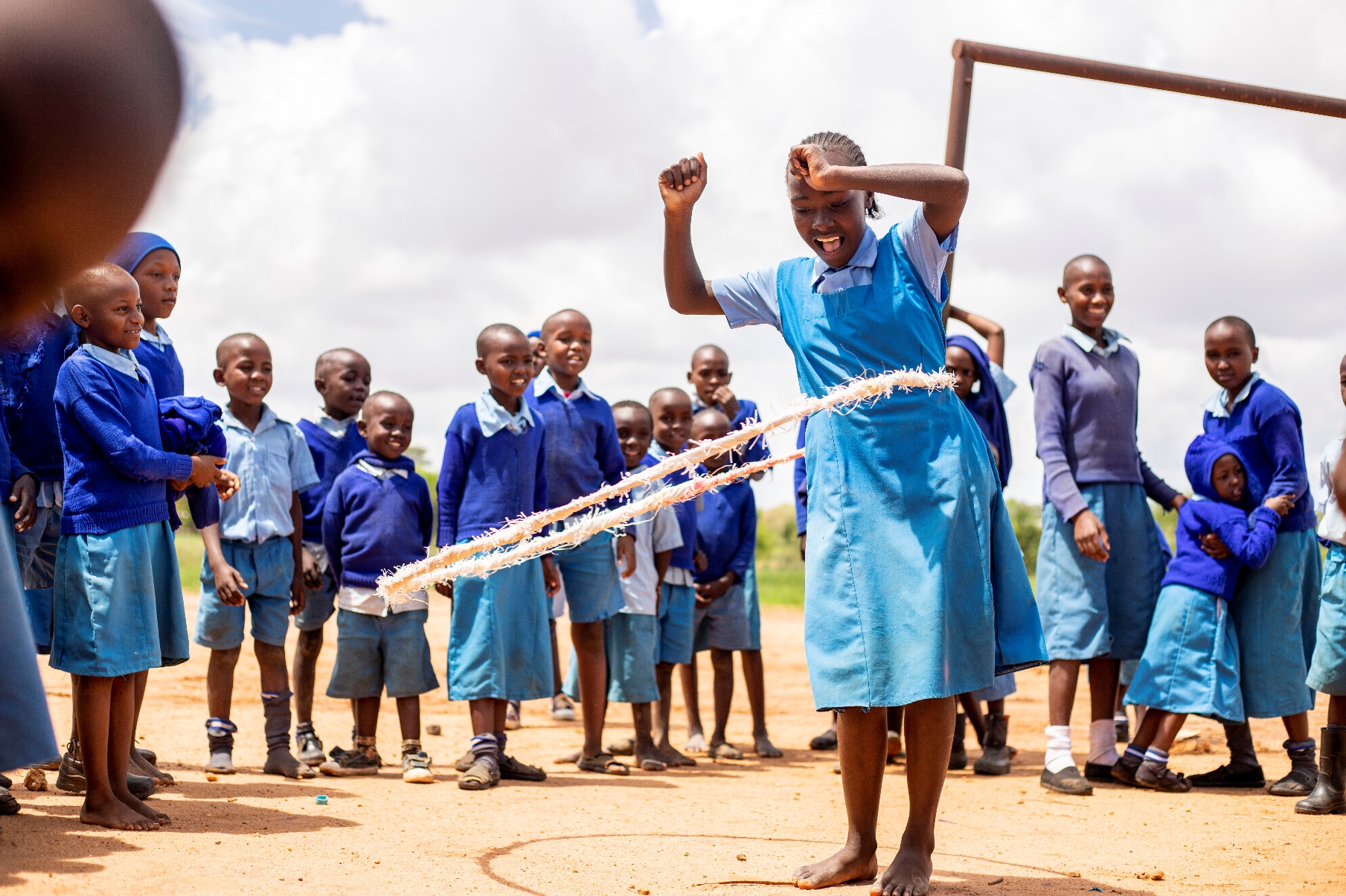 The Farmer Family Statement or PIP statements reflect  on the performances of farmer groups and their needs. This tool should be done with farmer (PIP) groups. The participants score 1 to 4 per question/ statement (1= far from ideal situation, 2= first steps, 3= moving on, 4= (nearly) ideal situation). The statements are:Q1. I am able to generate sufficient income to cater for the basic needs of my family.Guiding principles/ questionsSufficient income for basic needs generally means giving your family food, accommodation, health care services when needed, and children can attend school.Q2. The production of annual crops and cash crops provide food for my farmer household family. Guiding principles/ questionsIs your family household food secure?Q3. The number of livestock on my farm is…..Q4. Diversification on my farms has …Guiding principles/ questionsDo you have more than one type of crop on your farm?Do you feel that you are less dependent on only one certain crop for income?Do you have livestock for natural fertilizers and food?Do you feel you are more resilient towards disasters, because of the diversification of your farm?Q5. I have all the relevant skills and knowledge needed to run my farm/ business.Guiding principles/ questionsDo you feel equipped with the right knowledge to make your farm more economically and environmentally sustainable for the coming years?Q6. In our household, our collaboration is …Guiding principles/ questionsIs there more family cohesion?Do parents and children work more together to pursue their common dreams?Q7. With regards to the decision-making at the household level, I feel …Guiding principles/ questions:Is the voice of women and older children heard in the family? Do women and older children feel they have a say in the decision making?SectionQ1. I am able to generate sufficient income to cater for the basic needs of my family.Q2. The production of annual crops and cash crops provide food for my farmer household family.Q3. The number of livestock on my farm is…..Q4. Diversification on my farms has …Q5. I have all the relevant skills and knowledge needed to run my farm/ business.Q6. In our household, our collaboration is …Q7. With regards to the decision-making at the household level, I feel …